ORG.0002.6.2022.KK Mława, dnia 23 czerwca 2022 r.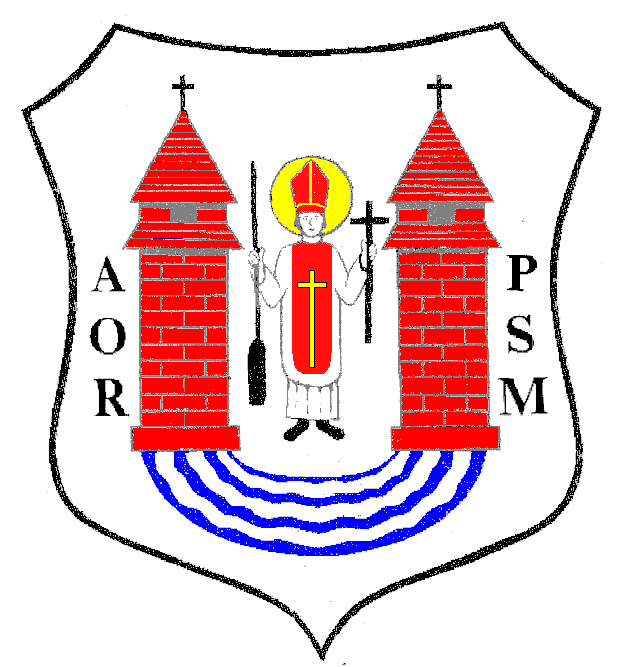 Na podstawie art. 20 ust. 1 ustawy z dnia 8 marca 1990 r. o samorządzie gminnym 
(Dz. U. z 2022 r. poz. 559 z póź.zm)z w o ł u j ęXLI SESJĘ RADY MIASTA MŁAWAktóra odbędzie się w dniu 28 czerwca 2022 r. (wtorek) o godz. 13:00w sali Miejskiego Domu Kultury w Mławie przy ul. Stary Rynek 13z następującym porządkiem posiedzenia:Otwarcie obrad.Powierzenie stanowiska Dyrektora Zespołu Placówek Oświatowych Nr 3.Wręczenie Prezesom klubów sportowych, organizacji pozarządowych „czeków” o wysokościach przyznanych dotacji w 9 rozstrzygniętych otwartych konkursach ofert w 2022 r.Stwierdzenie prawomocności obrad.Wybór Sekretarza Obrad.Uwagi do porządku Obrad. Przyjęcie protokołu z XL sesji Rady Miasta odbytej w dniu 25 maja 2022 r.Podjęcie uchwały w sprawie zmiany Studium uwarunkowań i kierunków zagospodarowania przestrzennego Miasta Mława.Podjęcie uchwały w sprawie miejscowego planu zagospodarowania przestrzennego „Targowa” część II.Podjęcie uchwały zmieniającej uchwałę w sprawie zasad sprzedaży bezprzetargowej lokali mieszkalnych stanowiących własność Miasta Mława.Podjęcie uchwały w sprawie sprzedaży nieruchomości komunalnej.Podjęcie uchwały w sprawie sprzedaży nieruchomości komunalnej.Podjęcie uchwały w sprawie zmiany Wieloletniej Prognozy Finansowej Miasta Mława.Podjęcie uchwały w sprawie zmiany uchwały budżetowej na 2022 r.Podjęcie uchwały w sprawie udzielenia przez Miasto Mława pomocy finansowej Powiatowi Mławskiemu.Podjęcie uchwały w sprawie określenia średniej ceny jednostki paliwa  w Mieście Mława na rok szkolny 2022/2023.Podjęcie uchwały zmieniającej uchwałę w sprawie określenia tygodniowego obowiązkowego wymiaru zajęć niektórych nauczycieli zatrudnionych  w przedszkolach i szkołach prowadzonych przez Miasto Mława.Podjęcie uchwały zmieniającej uchwałę w sprawie uchwalenia Regulaminu określającego wysokość stawek i szczegółowe zasady przyznawania dodatków, szczegółowy sposób obliczania wynagrodzenia za godziny ponadwymiarowe i godziny doraźnych zastępstw oraz wysokość nagród nauczycieli przedszkoli i szkół prowadzonych przez Miasto Mława.Podjęcie uchwały w sprawie uchylenia uchwały w sprawie odbierania odpadów komunalnych od właścicieli nieruchomości, na których nie zamieszkują mieszkańcy,                   a powstają odpady komunalne.Podjęcie uchwały w sprawie rozpatrzenia petycji dotyczącej diet dla Przewodniczących Zarządów Osiedli.Sprawozdanie z wykonania uchwał Rady Miasta podjętych na sesji w dniu 25 maja                        2022 r.Informacja Burmistrza Miasta Mława z działalności za okres między sesjami.Interpelacje, wolne wnioski i zapytania.Zamknięcie obrad sesji Rady Miasta.Przewodniczący Rady MiastaLech Prejs